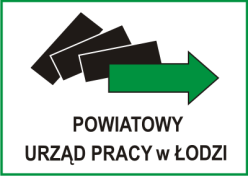 Łódź, dnia 31.05.2022 r.INFORMACJA Z OTWARCIA OFERTZamawiający Powiatowy Urząd Pracy w Łodzi, 93-121 Łódź, 
ul. Milionowa 91, na podstawie art. 222 ust. 5 ustawy z dnia 11 września 2019 r. –Prawo zamówień publicznych (Dz. U. z 2021 r. poz. 1129, z późn. zm) przekazuje informację z otwarcia ofert w postępowaniu o udzielenie zamówienia publicznego 
pn. „Moduł rozszerzenia macierzy oraz dyski wraz z montażem (komplet). Biblioteka taśmowa z napędem LTO (komplet)”.
Wykaz złożonych ofert:Część 1 – Moduł rozszerzenia macierzy oraz dyski wraz z montażem (komplet);Część 2 – Biblioteka taśmowa z napędem LTO (komplet).Numer ofertyNazwa (firma) i adres WykonawcyCena oferty brutto (PLN)INTACTO SP. Z O.O.ul. Brukowa 6/8 lok. 43A/291-341 Łódź269 370,00Numer ofertyNazwa (firma) i adres WykonawcyCena oferty brutto (PLN)DISKUS POLSKA SP. Z O.O.ul. Tadeusza Kościuszki 132-020 Wieliczka72 809,85 MBA SYSTEM SP. Z O.O.ul. Chłopickiego 1804-314 Warszawa97 069,14SI4IT SP. Z O.O.ul. Uczniowska 23a52-222 Wrocław91 535,37